CAMBOIS PRIMARY SCHOOL HOLIDAY AND TERM DATES 2023-24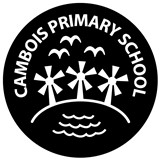 HOLIDAY OR OCCASION OF CLOSUREDATE ON WHICH SCHOOL WILL CLOSE DATE ON WHICH SCHOOL WILL REASSEMBLESummer 2023Friday 21st July 2023Tuesday 5th September 2023Training Day Monday 4th September 2023October Half TermThursday 26th October 2023Monday 6th November 2023Training DayFriday 27th October 2023Christmas /New Year 2023Thursday 21st December 2023Monday 8th January 2024Training DayFriday 22nd December 2023February Half TermFriday 16th February 2024Monday 26th February 2024EasterThursday 29th March 2024Monday 15th April 2024May Bank HolidayMonday 6th May 2024May Half TermFriday 24th May 2024Monday 3rd June 2024Summer 2024Friday 19th July 2024